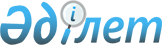 О признании утратившим силу постановления акимата от 25 февраля 2014 года № 87 "Об определении перечня должностей специалистов в области социального обеспечения, образования, культуры, спорта и ветеринарии, являющихся гражданскими служащими и работающих в сельской местности"Постановление акимата Житикаринского района Костанайской области от 8 января 2016 года № 2

      В соответствии с подпунктом 4) пункта 2 статьи 40 Закона Республики Казахстан от 24 марта 1998 года "О нормативных правовых актах" акимат Житикаринского района ПОСТАНОВЛЯЕТ:



      Признать утратившим силу постановление акимата от 25 февраля 2014 года № 87 "Об определении перечня должностей специалистов в области социального обеспечения, образования, культуры, спорта и ветеринарии, являющихся гражданскими служащими и работающих в сельской местности" (зарегистрировано в Реестре государственной регистрации нормативных правовых актов под № 4505, опубликовано 3 апреля 2014 года в газете "Житикаринские новости").      Аким района                                А. Ибраев
					© 2012. РГП на ПХВ «Институт законодательства и правовой информации Республики Казахстан» Министерства юстиции Республики Казахстан
				